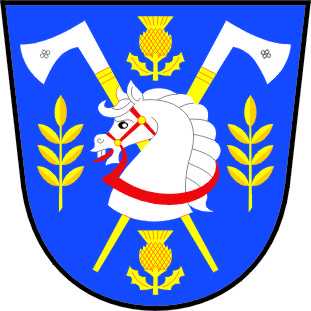 Č. j.: OUJAS 082/2023, JID: JAS93VV77D3V Jasenné dne: 31. 1. 2023 Výroční zprávao poskytování informací za rok 2022Obec Jasenná jako povinný subjekt dle zákona č. 106/1999 Sb., o svobodném přístupu k informacím, ve znění pozdějších předpisů, vydává v souladu s ustanovením § 18 odst. 1 tohoto zákona výroční zprávu o své činnosti v oblasti poskytování informací dle tohoto zákona za rok 2022:Počet podaných žádostí o informace				15     Počet vydaných rozhodnutí o odmítnutí žádosti		0     Počet vydaných rozhodnutí o částečném odmítnutí žádosti	8Počet podaných odvolání proti rozhodnutí			0Opis podstatných částí každého rozsudku ve věci     přezkoumání zákonnosti rozhodnutí povinného     subjektu o odmítnutí žádosti o poskyt. informace	- nebylo vedeno žádné soudní řízení ve věci přezkoumání zákonnosti rozhodnutí povinného subjektu o odmítnutí žádosti     o poskytnutí informacePřehled všech výdajů, které povinný subjektvynaložil v souvislosti se soudními řízenímio právech a povinnostech dle tohoto zákona			0,- KčVýčet poskytnutých výhradních licencí			0Počet stížností podaných podle § 16a tohoto zákona		0Další informace vztahující se k uplatňování zákonač. 106/1999 Sb., ve znění pozdějších předpisů		- informace dle ustanovení § 5 tohoto 								zákona jsou zveřejněny způsobem 								umožňujícím dálkový přístup (internet)								na adrese www.jasenna.eu. Další								informace podají příslušní zaměstnanci								obce a obecního úřadu.								PhDr. Dana Daňová								starostka obce